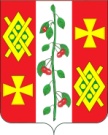 АДМИНИСТРАЦИИ КРАСНОСЕЛЬСКОГО СЕЛЬСКОГО ПОСЕЛЕНИЯ ДИНСКОГО РАЙОНАПОСТАНОВЛЕНИЕот 26.03.2018	№ 31село КрасносельскоеО проведении Всекубанского месячника и Всекубанскогосубботника по благоустройству и наведению санитарного    порядкана территории Красносельского сельского поселенияДинского районаВо исполнение распоряжения главы администрации (губернатора) Краснодарского края от 14.03.2018 № 57-р «О проведении Всекубанского месячника и субботника по благоустройству и наведению санитарного порядка на территории Краснодарского края», постановления главы муниципального образования Динской район от 27.03.2018 года № 549 «О проведении Всекубанского месячника и Всекубанского субботника по благоустройству и наведению санитарного порядка на территориях населенных пунктов муниципального образования Динской район», в целях обеспечения должного санитарного порядка, выполнения неотложных работ по благоустройству территории Красносельского сельского поселения Динского района и создания благополучной санитарно-эпидемиологической обстановки в весенне-летний период, п о с т а н о в л я ю:1. Провести на территории Красносельского сельского с 30 марта по 30 апреля 2018 года Всекубанский месячник по наведению санитарного порядка и благоустройству территории поселения, а 31 марта – Всекубанский субботник. 2. Провести на территории Красносельского сельского поселения 6 апреля 2018 года мероприятия по очистке берегов водных объектов (участков рек) от бытового мусора.3. Поручить инспектору администрации Ловушкиной М.Г. координацию и контроль за ходом проведения Всекубанского месячника и Всекубанского субботника, своевременное обобщение и подведение их итогов.4. Образовать комиссию для обеспечения организации проведения Всекубанского месячника и Всекубанского субботника (Приложение).5. Инспектору администрации Ловушкиной М.Г. разработать планы организационных мероприятий по проведению Всекубанского месячника и Всекубанского субботника по благоустройству и наведению санитарного порядка на территории Красносельского сельского поселения.6. Членам комиссии провести организационную работу по обеспечению силами организаций, расположенных на территории поселения, учебных заведений, ТОСов и населения поселения выполнения работ по благоустройству и санитарной очистке придомовых территорий, улиц, площадей, зеленых зон, детских площадок, мемориалов, спортивных сооружений, автомобильных поселковых дорог, кладбищ, памятников, а также приведение в порядок фасадов зданий и ограждений частных домовладений, территорий, закрепленных за предприятиями и соответствующими организациями.7. Главному специалисту Бердниковой М.А. произвести работы по инвентаризации рощ, скверов, парков и других зеленных зон для отдыха населения, заложены в прошлые годы, продолжить работу по их благоустройству, обрезке деревьев и кустарников, посадке новых саженцев и уxоду за ними.8. Произвести ликвидацию стихийных свалок на территории поселения, обратив особое внимание на лесопосадки, вдоль дорог при въезде в поселение, берега рек, водоемов и места массового отдыха населения.9. Организовать сбор макулатуры и иного вторичного сырья с передачей его на переработку соответствующим предприятиям.10. Инспектору администрации Ловушкиной М.Г. еженедельно (по четвергам), начиная со 5 апреля 2018 года предоставлять с нарастающим итогом сведения о ходе проведения Всекубанского месячника, а 31 марта 2018 года о ходе проведения Всекубанского субботника в управление строительства, ТЭК, промышленности, транспорта, связи и жилищной политики администрации муниципального образования Динской район для обобщения и доклада в министерство топливно-энергетического комплекса и жилищно-коммунального хозяйства Краснодарского края.11. Контроль за выполнением настоящего постановления оставляю за собой.12. Постановление вступает в силу со дня его подписания.Глава Красносельскогосельского поселения	М.В. КнышПриложение № 1УТВЕРЖДЕНпостановлением администрацииКрасносельского сельскогопоселения Динского районаот 26.03.2018 № 31СОСТАВкомиссии для обеспечения организации и проведенияВсекубанского месячника и Всекубанского субботника на        территории Красносельского сельского поселенияДинского районаИнспектор администрации                                                 М.Г. ЛовушкинаКныш Михаил Васильевич- глава Красносельского   сельского поселения,  председатель комиссии;- глава Красносельского   сельского поселения,  председатель комиссии;ЛовушкинаМарина Григорьевна- инспектор администрации,      секретарь комиссии;- инспектор администрации,      секретарь комиссии;Члены СоветаЧлены СоветаЧлены СоветаИваненко Анна АлександровнаИваненко Анна Александровна- председатель ТОС № 1  (по согласованию);ЯшнаяСветлана Николаевна ЯшнаяСветлана Николаевна - председатель ТОС № 3  (по согласованию);БахареваЕкатерина НиколаевнаБахареваЕкатерина Николаевна- заведующая БДОУ № 56  (по согласованию);Устьянова Людмила НиколаевнаУстьянова Людмила Николаевна- директор БОУ СОШ № 21  (по согласованию);